    COUNTY OF 		     AUSTIN 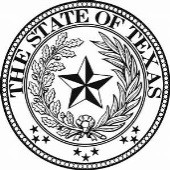 Judge Burger performs wedding ceremonies in the courtroom or off-site. Weddings are scheduled by appointment only. Cost is contingent on the venue location and time.A marriage license is required. The marriage license must be purchased at least 72 hours before the ceremony unless you have a waiver. The wedding must be performed no more than 89 days after the marriage license is purchased.Please fill out the information listed below to request your wedding be performed by Judge Burger.Your name ________________________________________________________________________Your fiancé/fiancée’s name ________________________________________________________Phone number ____________________________________________________________________Email _____________________________________________________________________________Requested date of ceremony _______________________________________________________Requested time of ceremony _______________________________________________________Requested location of ceremony ___________________________________________________Any additional details Judge Burger should know?____________________________________________________________________________________________________________________________________________________________________________________________________________________________________________________________Bernice Burger                        P.O. Box 760 / 19 Birch St.Phone (979) 478-6723Justice of the Peace, Pct 4Wallis, Texas  77485jp4@austincounty.com